Ребята 9 отряда приняли участие в конкурсно-игровой программе «Жили-были сказки». Участники отгадывали сказки и сказочных героев, участвуя в конкурсах: «Волшебные слова», «Загадочный», «Дополни имя», «Объяснялки», «Помоги мишке собрать шишки», «Путаница», «Топ-хлоп», «Волшебный клубочек». В завершении мероприятия посмотрели мультфильм «Теремок». Посещение – 27 человек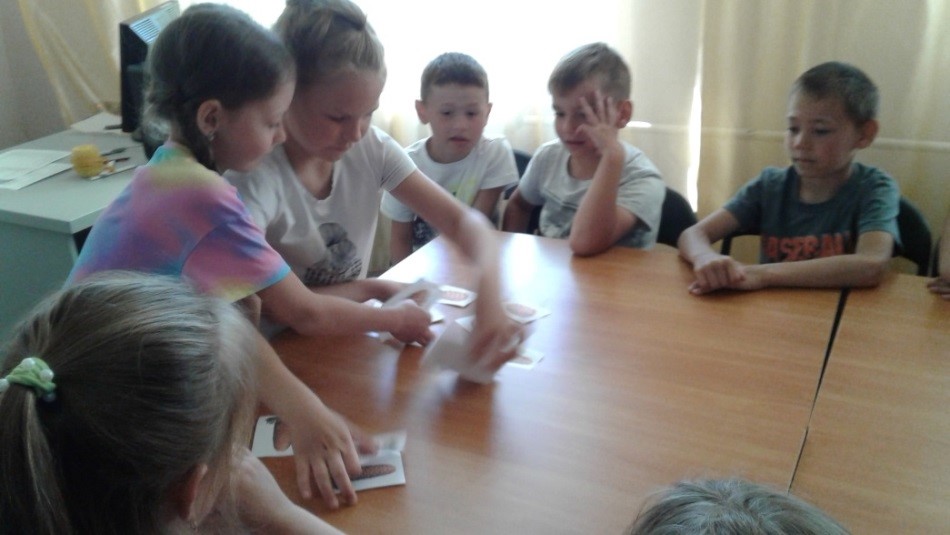 